Ekklesia Campaigns in Georgia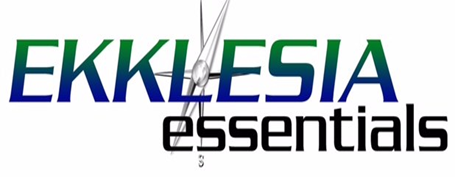 Peace Baptist Church, Decatur, GA		Pastor Tyrone BarnetteCrosspointe Church	, Covington, GA		Pastor Alan PoseyFirst Baptist, 			Interim Pastor Bob HornerEmmanuel Community, 		Pastor  Baptist, Newborn, GA			Pastor Danny SorrellsTrinity Baptist, 			Pastor Robert MillerRiver of Life Church, McDonough, GA		Pastor Murray EdwardsHarvest Baptist, , GA			Pastor Richard CulpepperFirst Baptist, Conyers, GA*				Pastor Howard GreerAnnistown Road Baptist, Snellville, GA*		Pastor Jo Jo ThomasFirst Baptist, Social Circle, GA*			Pastor Larry RileyChurch 213, Covington, GA			Pastor Stan PattersonChurch At The Grove, Walnut Grove, GA	Pastor Russ ButcherRiver Hills, Winder, GA				Pastor Chip WheelerCommunity Fellowship, Covington, GA		Pastor Brian BullardPeachtree Corners Baptist Church*		Pastor Bob HornerDudley Baptist Church, Dudley, GA*		Pastor Billy DawsSolid Rock Baptist Church, Covington, GA	Pastor Mike FranklinHigher Level Worship Baptist Church, Stone Mountain, GA							Pastor Tyrone KingLife Abundantly Christian Church, Conyers, GA							Pastor Kendrick MeredithGratis Church, Monroe, GA									Pastor Mike PeavyMacedonia Baptist Jackson, GA							Pastor Milton WoodSecure Foundation Church, Conyers, GA 	Bishop Anthony ThomasThe Church on the Hill: A Baptist Fellowship	Dr. Jeff Perkins * These churches have used the process, but I was not the consultant.